                                               ПРОЕКТ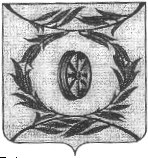 АДМИНИСТРАЦИЯСУХОРЕЧЕНСКОГО СЕЛЬСКОГО ПОСЕЛЕНИЯКАРТАЛИНСКОГО МУНИЦИПАЛЬНОГО РАЙОНАЧЕЛЯБИНСКОЙ ОБЛАСТИПОСТАНОВЛЕНИЕ__.__.2023 г. № __Об утверждении Программыпрофилактики рисков причинения вреда(ущерба) охраняемым закономценностям по муниципальному контролю в сфере благоустройствана территории Сухореченского сельскогопоселения на 2024 годВ соответствии с Федеральным законом от 31.07.2020 N 248-ФЗ  "О государственном контроле (надзоре) и муниципальном контроле в Российской Федерации", Постановлением Правительства РФ от 25.06.2021 N 990 "Об утверждении Правил разработки и утверждения контрольными (надзорными) органами программы профилактики рисков причинения вреда (ущерба) охраняемым законом ценностям", руководствуясь Федеральным законом от 06.10.2003 № 131-ФЗ «Об общих принципах организации местного самоуправления в Российской Федерации», администрация Сухореченского сельского поселения ПОСТАНОВЛЯЕТ:1. Утвердить прилагаемую Программу профилактики рисков причинения вреда (ущерба) охраняемым законом ценностям по муниципальному контролю в сфере благоустройства на территории Сухореченского сельского поселения на 2024 год.2. Разместить настоящее постановление на официальном сайте администрации Сухореченского сельского поселения.3. Настоящее постановление вступает в силу со дня его подписания.Глава Сухореченского сельского поселения                             М.Б. РомазановПрограмма профилактики рисков причинения вреда (ущерба) охраняемым законом ценностям по муниципальному контролю в сфере благоустройства на территории Сухореченского сельского поселения на 2024 годНастоящая программа разработана в соответствии со статьей 44 Федерального закона от 31 июля . № 248-ФЗ «О государственном контроле (надзоре) и муниципальном контроле в Российской Федерации», постановлением Правительства Российской Федерации от 25 июня . № 990 «Об утверждении Правил разработки и утверждения контрольными (надзорными) органами программы профилактики рисков причинения вреда (ущерба) охраняемым законом ценностям» и предусматривает комплекс мероприятий по профилактике рисков причинения вреда (ущерба) охраняемым законом ценностям при осуществлении муниципального контроля в сфере благоустройства.ПАСПОРТ ПРОГРАММЫРаздел 1. Анализ и оценка состояния подконтрольной сферыНа территории Сухореченского сельского поселения осуществляется муниципальный контроль в сфере благоустройства (далее именуется – муниципальный контроль).Функции муниципального контроля осуществляет - администрация  Сухореченского сельского поселения.Объектами муниципального контроля являются (далее – объекты контроля): территории Сухореченского сельского поселения, на которых осуществляется деятельность по благоустройству: площадки, в том числе площадки отдыха, открытые функционально-планировочные образования общественных центров, дворы, кварталы, Сухореченского сельского поселения, а также территории, выделяемые по принципу единой градостроительной регламентации (охранные зоны) или визуально-пространственного восприятия (площадь с застройкой, улица с прилегающей территорией и застройкой, растительные группировки), объекты ландшафтной архитектуры, автомобильные дороги, другие территории Сухореченского сельского поселения, водные объекты и гидротехнические сооружения.Раздел 2. Цели и задачи реализации программы профилактикиОсновными целями Программы профилактики являются:1) Предупреждение нарушений обязательных требований в сфере благоустройства;2) Устранение условий, причин и факторов, способных привести к нарушениям обязательных требований и (или) причинению вреда (ущерба) охраняемым законом ценностям;3) Создание условий для доведения обязательных требований до контролируемых лиц, повышение информированности о способах их соблюдения.Проведение профилактических мероприятий направлено на решение следующих задач:Снижение рисков причинения вреда (ущерба) охраняемым законом ценностям; Внедрение способов профилактики, установленных Положением о муниципальном контроле в сфере благоустройства;  Повышение уровня правовой грамотности контролируемых лиц; Раздел 3. Перечень профилактических мероприятий, сроки (периодичность) их проведенияПри осуществлении контроля могут проводиться следующие виды профилактических мероприятий:1) информирование;2) консультирование;3) объявление предостережения;  4) профилактический визит.Раздел 4. Показатели результативности и эффективности программы профилактикиОценка эффективности реализации программы рассчитывается ежегодно (по итогам календарного года) по результатам анализа характеристик достижения значений целевых показателей реализации программы.Отклонение фактического значения одного из показателей от целевого значения более чем на 20 % в сторону уменьшения, свидетельствует о низкой эффективности программы профилактики и требует корректировки программы в части изменения интенсивности мероприятий и форм профилактических воздействий.УТВЕРЖДЕНАпостановлением администрацииСухореченского сельского поселения от __.__.2023 г. № __Наименование программы Программа профилактики рисков причинения вреда (ущерба) охраняемым законом ценностям по муниципальному контролю в сфере благоустройства на территории Сухореченского сельского поселения на 2024 год (далее – Программа профилактики).Правовые основания разработки программы Федеральный закон от 31.07.2020 №248-ФЗ «О государственном контроле (надзоре) и муниципальном контроле в Российской Федерации» (далее – Федеральный закон №248-ФЗ);Постановление Правительства РФ от 25.06.2021 № 990 «Об утверждении Правил разработки и утверждения контрольными (надзорными) органами программы профилактики рисков причинения вреда (ущерба) охраняемым законом ценностям».Разработчик программы Администрация Сухореченского сельского поселенияСроки и этапы реализации программы 2024 годИсточники финансирования Бюджет муниципального образованияОжидаемые конечные результаты реализации программы Устранение условий, причин и факторов, способных привести к нарушениям обязательных требований и (или) причинению вреда (ущерба) охраняемым законом ценностям№ п/пНаименование и форма проведения мероприятияСрок исполненияСтруктурное подразделение, и (или) должностные лица контрольного органа, ответственные за их реализациюСпособ реализации1. Информирование.Размещение на официальном сайте администрации Сухореченского сельского поселения в сети «Интернет» правовых актов или их отдельных частей, содержащих обязательные требования, оценка соблюдения которых является предметом муниципального контроля.в течение года Администрация Сухореченс-кого сельского поселенияпосредством размещения информации в разделе «муниципальный контроль» на официальном сайте 1.Информирования юридических лиц, индивидуальных предпринимателей по вопросам соблюдения обязательных требований, в том числе посредством разработки и опубликования руководств по соблюдению обязательных требований, проведения семинаров и конференций, разъяснительной работы в средствах массовой информации и иными способами.В случае изменения обязательных требований - подготовка и распространение комментариев о содержании новых нормативных правовых актов, устанавливающих обязательные требования, внесенных изменениях в действующие акты, сроках и порядке вступления их в действие, а также рекомендаций о проведении необходимых организационных, технических мероприятий, направленных на внедрение и обеспечение соблюдения обязательных требованийв течение года по мере необходимостиАдминистрация Сухореченс-кого сельского поселенияпосредством размещения информации в разделе «муниципальный контроль» на официальном сайте 2.Объявление предостережения.Выдача контролируемым лицам предостережения о недопустимости нарушения обязательных требований постоянно по мере необходимостиАдминистрация Сухореченс-кого сельского поселенияпосредством выдачи лично или почтовым отправлением 3.Консультирование по вопросам:разъяснение положений нормативных правовых актов, муниципальных правовых актов, содержащих обязательные требования, оценка соблюдения которых осуществляется в рамках муниципального контроля;разъяснение положений нормативных правовых актов, муниципальных правовых актов, регламентирующих порядок осуществления муниципального контроля;порядок обжалования решений уполномоченных органов, действий (бездействия) должностных лиц, осуществляющих муниципальный контроль;выполнение предписания, выданного по итогам контрольного мероприятия.постоянно по мере поступления обращенийАдминистрация Сухореченс-кого сельского поселенияустно, письменно, посредством ВКС, посредством размещения письменных ответов на запросы по электронной почте4.Профилактическая беседа по месту осуществления деятельности контролируемого либо путем использования видео-конференц-связи.Профилактический визит к лицам, приступившим к осуществлению деятельности в контролируемой сфере в 2023 году.В течении года всоответствии с заданиемАдминистрация Сухоречен-ского  сельского поселенияПосредством посещения места осуществления деятельности контролируемого либо путем использования видео-конференц-связи.№ п/пНаименование показателяВеличина1.Полнота информации, размещенной на официальном сайте контрольного органа в сети «Интернет» в соответствии с частью 3 статьи 46 Федерального закона от 31 июля 2021 г. № 248-ФЗ «О государственном контроле (надзоре) и муниципальном контроле в Российской Федерации»100 %2.Удовлетворенность контролируемых субъектов и их представителями консультированием70 % от числа обратившихся3.Количество проведенных профилактических мероприятий100% от запланированных